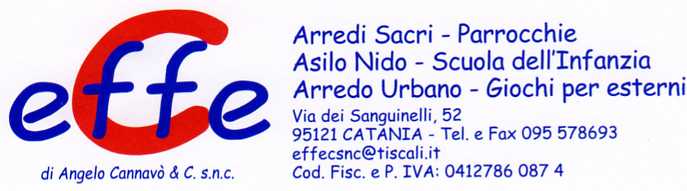 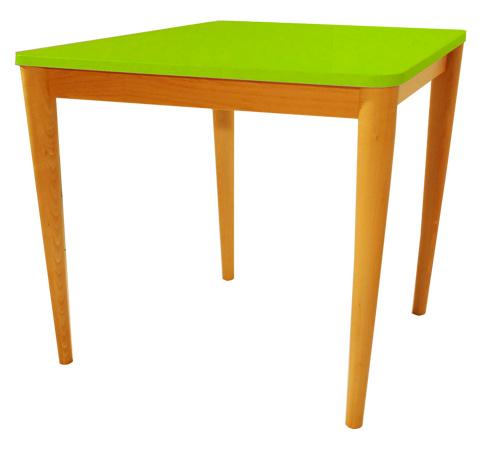 Descrizione:Tavolo quadrato con piano in bilaminato idrofugo,spessore 22 mm, in classe E1, privo di formaldeide,con superficie antigraffio di facile pulitura e bordaturain ABS.Struttura e gambe coniche in legno massello di faggioverniciato trasparente con prodotti atossici all'acquacon gambe coniche dello stesso materiale.Piano disponibile in diversi colori.Tipi di scuola: nido, materna, adultoCodice: QT0112XCategoria: Tavoli quadratiArredi per Asili, Scuole eComunità